College of Applied Sciences „Lavoslav Ružička“ in Vukvoar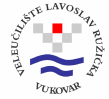 Erasmus+ programme ACCOMMODATION RESERVATION REQUEST FORMStaff member Accommodation information for reservation Place: Date: Signature of Requester: Singed Accommodation Request form has to be send scanned to erasmus@vevu.hrFIRST NAME FAMILY NAME PLACE, DATE OF BIRTHADDRESSPASSAPORT/ID CARD NUMBER PHONE E-MAILHOME INSTITUTIONERASMUS ID CODE (OF HOME INSTITUTION)DATE OF ARRIVAL DEPARTURE DATE TIPE OF ACCOMODATION  HOTEL                                       PRIVATE ACOMODATIONPROPOSAL OF PREFERED OBJECT (IF any) TYPE OF ROOMSNumber of needed roomsSINGLE   (R1) DOUBLE   (R2)             DUBLE WITH TWIN BEDS (R3)In case of  the arrival more peopleIndicate a names and surnames of person in room (by needed rooms R1 –first – names; R1- Second- names)ACCOMODATION COSTS WILL BE PAYED BY    ARRIVAL STAFF                                     SENDING INSTITUTION ACCOMODATION COSTS WILL BE PAYED BY OTHER   (Information on the payer)     IS THERE A NEED FOR ANY DISABILITY (IF YES-IDENTIFY REQUIREMENTS)ERASMUS+ MOBILITY GRANT  YES                                       NOREASON FOR VISIT PARTNERSHIP AGREEMENT                   TEACHING                 TRAININGREASON FOR VISIT OTHER  (Indicate the reason)